 BULLETIN D'ADHÉSION 2019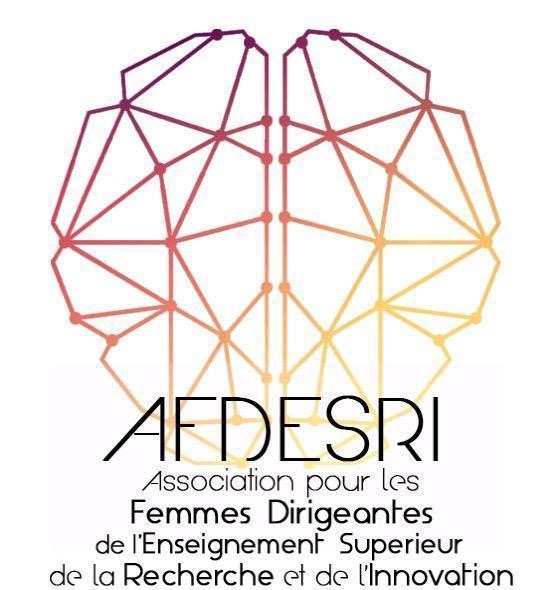 Je soussigné.e (Nom, Prénom) : ______________________________________________________________________________Adresse postale : ______________________________________________________________________________Adresse électronique : ______________________________________________________________________________Téléphone : ______________________________________________________________________________Fonction : ______________________________________________________________________________En cas de nouvelle adhésion : préciser vos motivations mentionnant les qualité(s) et/ou ancienne(s) qualité(s) de dirigeant.e ou de responsabilités assumées dans un établissement, un service, une unité de l’ESRI : ______________________________________________________________________________________________________________________________________________________________________________________________________________________________________________________________________________________________________________________________________________________________________________________________________Demande mon adhésion à l’association pour les Femmes Dirigeantes de l'Enseignement Supérieur, de la Recherche et de l’Innovation, pour l’année 2019.Je m’acquitte de la cotisation annuelle 2019, soit 20 € :- Par virement direct : demander le RIB de l’AFDESRI à  simone.bonnafous@education.gouv.fr - Par chèque libellé au nom de l’association (Association AFDESRI) : l’envoyer à Simone Bonnafous, 45 rue Paymal, 92110 ClichyMerci dans les 2 cas d’adresser le bulletin d’adhésion par mail àcommunication.afdesri@gmail.com Et simone.bonnafous@enseignementsup.gouv.frL’adhésion ne sera considérée comme effective qu’après paiementDate : Signature :Information sur un formulaire de collecte de donnéesEn soumettant ce bulletin d'adhésion, vous acceptez que les informations saisies [adresses mail et postale, téléphone, fonctions] soient répertoriées pour permettre de vous recontacter dans le cadre de la gestion de l’association.  Date:Signature:Conformément au règlement général sur la protection des données (RGPD), vous bénéficiez d’un droit d’accès et d’effacement de vos données ou encore de limitation du traitement. Vous pouvez à tout moment, retirer votre consentement, ce qui implique de retirer votre adhésion à l’association. L'accès à vos données personnelles est strictement limité au bureau de l’AFDESRI, soumis à une obligation de confidentialité et qui ne peut utiliser vos données qu’en conformité avec la législation applicable.Vous pouvez, sous réserve de la production d’un justificatif d’identité valide, exercer vos droits en contactant l’adresse mail de l’AFDESRI: communication.afdesri@gmail.comSi vous estimez, après nous avoir contactées, que vos droits Informatique et Libertés ne sont pas respectés ou que le dispositif de contrôle d’accès n’est pas conforme aux règles de protection des données, vous pouvez adresser une réclamation en ligne à la CNIL ou par voie postale.  www.cnil.fr
